Справкаоб источнике  и дате  официального  опубликования  (обнародования) муниципального    нормативного  правового акта   Реквизиты  муниципального нормативного  правового акта:   Решение Собрания депутатов  Старочукальского сельского поселения от   28  августа 2015 года  №1 «Об утверждении Порядка проведения конкурса   по   отбору  кандидатур  на должность    главы     Старочукальского сельского поселения ».Глава  Старочукальскогосельского поселения Шемуршинскогорайона Чувашской Республики                                                                        А.В.Чамеев.«28»      августа  2015 г.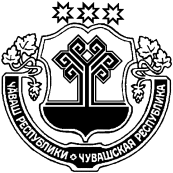 Об утверждении Порядка проведенияконкурса   по   отбору  кандидатур  надолжность    главы     Старочукальскогосельского поселения  	В соответствии с частью 2.1 статьи 36 Федерального закона от 6 октября 2003 г. № 131-ФЗ «Об общих принципах организации местного самоуправления в Российской Федерации», частью 2.2 статьи 31 Закона Чувашской Республики от 18 октября 2004 г. № 19 «Об организации местного самоуправления в Чувашской Республике», статьей 21 Устава  Старочукальского сельского поселения Шемуршинского района Чувашской Республики Собрание депутатов  Старочукальского сельского поселения решило:1. Утвердить прилагаемый Порядок проведения конкурса по отбору кандидатур на должность главы  Старочукальского сельского поселения (далее – Порядок).2. Настоящее решение вступает в силу с 14 сентября 2015 года, за исключением пункта 6 Порядка, который вступает в силу с 1 января 2016 года. Глава Старочукальского сельского поселенияШемуршинского района Чувашской Республики                                  А.В.Чамеев.                                                                                                                          УТВЕРЖДЕН                                                                          решением Собрания депутатов                                                                                       Старочукальского сельского поселения                                                                          от « 28» августа 2015 г. № 1Порядок проведения конкурса по отбору кандидатур на должность главы  Старочукальского сельского поселения1. Настоящий Порядок  разработан в соответствии с частью 2.1 статьи 36 Федерального закона от 6 октября 2003 г. № 131-ФЗ «Об общих принципах организации местного самоуправления в Российской Федерации» (далее – Федеральный закон), частью 2.2 статьи 31 Закона Чувашской Республики от 18 октября 2004 г. № 19 «Об организации местного самоуправления в Чувашской Республике», статьей 21 Устава  Старочукальского сельского поселения в целях определения порядка проведения конкурса по отбору кандидатур на должность главы  Старочукальского сельского поселения (далее - конкурс).2. Конкурс организуется и проводится конкурсной комиссией по проведению конкурса по отбору кандидатур на должность главы  Старочукальского сельского поселения (далее - конкурсная комиссия) общее число членов которой составляет 8 человек.В соответствии с Федеральным законом половина членов конкурсной комиссии назначается Собранием депутатов  Старочукальского сельского поселения, а другая половина – главой Шемуршинского района.Конкурсная комиссия считается созданной со дня назначения органами, указанными в абзаце втором настоящего пункта, всех ее членов.3. На свое первое заседание конкурсная комиссия собирается не позднее 7 дней после назначения всех ее членов.Открывает первое заседание конкурсной комиссии и ведет его до избрания председателя конкурсной комиссии старейший по возрасту член конкурсной комиссии.На первом заседании конкурсной комиссии избираются председатель, заместитель председателя и секретарь конкурсной комиссии. Заседание конкурсной комиссии считается правомочным, если на нем присутствуют не менее двух третей от установленного числа членов конкурсной комиссии, при условии соблюдения соотношения норм представительства, определенных в абзаце первом настоящего  пункта.4. Председатель конкурсной комиссии:1) осуществляет руководство деятельностью конкурсной комиссии;2) созывает и ведет заседания конкурсной комиссии;3) подписывает протоколы конкурсной комиссии;В отсутствие председателя конкурсной комиссии его обязанности исполняет заместитель председателя конкурсной комиссии.Секретарь конкурсной комиссии:1) ведет протоколы заседаний конкурсной комиссии;2) подписывает протоколы конкурсной комиссии;3) оповещает членов конкурсной комиссии о дате, времени и месте заседания;4) осуществляет иные обязанности в соответствии с поручениями председателя конкурсной комиссии.5. Решение о проведении конкурса принимается Собранием депутатов  Старочукальского сельского поселения, в котором указываются условия проведения конкурса, дата, время, место его проведения, а также дата, время, место приема документов, указанных в пункте 9 настоящего Порядка.Решение о проведении конкурса подлежит опубликованию в периодическом печатном издании «Вести Старочукальского сельского поселения» и на официальном сайте  Старочукальского сельского поселения  не позднее, чем за 20 дней до дня проведения конкурса.6. Решение о проведении конкурса принимается Собранием депутатов  Старочукальского сельского поселения не позднее, чем за 60 дней до дня истечения срока полномочий главы  Старочукальского сельского поселения.7. В случае досрочного прекращения полномочий главы  Старочукальского сельского поселения  Собранием депутатов  Старочукальского сельского поселения принимается решение о проведении конкурса не позднее чем через 10 дней после дня досрочного прекращения полномочий главы Старочукальского сельского поселения.8. Право на участие в конкурсе имеют граждане Российской Федерации, достигшие возраста 18 лет, владеющие государственным языком Российской Федерации.9. Граждане, желающие участвовать в конкурсе (далее также – участник конкурса), подают заявление, адресованное в конкурсную комиссию, об участии в конкурсе с указанием фамилии, имени, отчества, даты и места рождения, адреса места жительства, паспортных данных, сведений о гражданстве, профессиональном образовании (при наличии), основном месте работы или службы, занимаемой должности (в случае отсутствия основного места работы или службы - роде занятий), наличии либо отсутствии судимостей, деятельности, не совместимой со статусом главы  Старочукальского сельского поселения  (при наличии такой деятельности на момент представления заявления), и обязательством в случае назначения на должность прекратить указанную деятельность.С заявлением представляются:1) паспорт гражданина Российской Федерации или иной документ, заменяющий паспорт гражданина, и его копия;2) автобиография;3) анкета по форме, утвержденной распоряжением Правительства Российской Федерации от 26 мая 2005 г. № 667-р;4) медицинская справка (врачебное профессионально-консультативное заключение) по форме 086/У, утвержденной приказом Министерства здравоохранения Российской Федерации от 15 декабря 2014  г. № 834н (зарегистрирован в Министерстве юстиции Российской Федерации 20 февраля 2015 г. № 36160);5) заверенная кадровой службой по месту работы (службы) копия трудовой книжки, или иные документы, подтверждающие трудовую (служебную) деятельность участника конкурса (при наличии);6) документ, подтверждающий сведения о профессиональном образовании (при наличии), и его копия;7) свидетельство о постановке физического лица на учет в налоговом органе по месту жительства на территории Российской Федерации и его копия;8) документы воинского учета - для граждан, пребывающих в запасе, и лиц, подлежащих призыву на военную службу, и его копия;9)  согласие на обработку персональных данных в соответствии со статьей 6 Федерального закона «О персональных данных»;10) справку о наличии (отсутствии) судимости и (или) факта уголовного преследования либо о прекращении уголовного преследования, выданную в порядке и по форме, которые устанавливаются федеральным органом исполнительной власти, осуществляющим функции по выработке и реализации государственной политики и нормативно-правовому регулированию в сфере внутренних дел.Дополнительно к вышеуказанным документам в конкурсную комиссию могут быть представлены  другие документы или их копии, заверенные нотариально или кадровыми службами по месту работы, характеризующие его профессиональную подготовку.Заявление об участии в конкурсе гражданин, желающий участвовать в конкурсе, подает лично. Указанное заявление принимается уполномоченным должностным лицом администрации Старочукальского сельского поселения и регистрируется в день его подачи в журнале регистрации заявлений с указанием даты его подачи и присвоением порядкового регистрационного номера. Заявление об участии в конкурсе и представленные документы передаются уполномоченным должностным лицом администрации Старочукальского сельского поселения секретарю конкурсной комиссии в течение 2 рабочих дней со дня поступления.10. Участник конкурса вправе в любое время до принятия конкурсной комиссией решения о представлении Собранию депутатов Старочукальского сельского поселения  кандидатов на должность главы  Старочукальского сельского поселения  подать письменное заявление о снятии своей кандидатуры.11. Оригиналы документов, указанные в подпунктах 1, 6 - 8 пункта 9 настоящего Порядка, после их сверки с копиями возвращаются участнику конкурса.12. Прием документов от граждан, желающих участвовать в конкурсе, прекращается за 5  дней до дня проведения конкурса.13. Конкурс проводится в два этапа.14. На первом этапе конкурсной комиссией оценивается полнота, своевременность и достоверность представления документов, указанных в пункте 9 настоящего Порядка.Первый этап конкурса проводится в отсутствие участников конкурса.По результатам первого этапа конкурса конкурсной комиссией в отношении участников конкурса принимается решение о допуске или об отказе в допуске ко второму этапу конкурса, а также одно из следующих решений:1) о признании первого этапа конкурса состоявшимся и утверждении перечня участников конкурса, допущенных ко второму этапу конкурса;2) о признании конкурса несостоявшимся в случае допуска к участию во втором этапе конкурса менее двух участников конкурса.15. Основаниями для принятия конкурсной комиссией решения об отказе участнику конкурса в дальнейшем участии в конкурсе являются:1) неполное представление участником конкурса пакета документов, предусмотренных пунктом 9 настоящего Порядка;2) представление гражданином подложных документов или недостоверных сведений;3) наличие вступившего в законную силу приговора суда в отношении участника  конкурса, предусматривающего наказание, исключающее возможность исполнения должностных обязанностей по должности главы  Старочукальского сельского поселения;4) наличия заболевания, препятствующего исполнению должностных обязанностей по должности главы  Старочукальского сельского поселения.16. Участники конкурса, не допущенные к участию во втором этапе конкурса, извещаются об этом в письменном виде не позднее одного рабочего дня со дня принятия решения, а также по их письменному требованию выдается копия соответствующего решения и (или) выписка из решения.17. Второй этап проводится в форме индивидуального собеседования в форме свободной беседы, в ходе которого конкурсная комиссия оценивает в частности профессиональные и личностные качества участников конкурса.Индивидуальное собеседование проводится с каждым участником конкурса отдельно в порядке очередности в соответствии с регистрационным номером в журнале регистрации заявлений, предусмотренном пунктом 9 настоящего Порядка. Участник конкурса лично участвует в индивидуальном собеседовании. Факт неявки участника конкурса на собеседование приравнивается к факту подачи им заявления о снятии своей кандидатуры.18. По результатам проведения второго этапа конкурса конкурсной комиссией принимается решение о представлении в Собрание депутатов  Старочукальского сельского поселения  кандидатов, набравших наибольшее количество голосов.Решение о представлении в Собрание депутатов сельского поселения  конкретных кандидатов из числа участников второго этапа конкурса на должность главы  Старочукальского сельского поселения  принимается по каждому участнику конкурса отдельно.19. Решения конкурсной комиссии принимаются большинством голосов от общего числа членов конкурсной комиссии, присутствующих на ее заседании. При равенстве голосов голос председательствующего является решающим.20. Результаты голосования, решения конкурсной комиссии оформляются протоколом, который подписывают председатель и  секретарь конкурсной комиссии.21. Выписка из протокола, содержащая решение о представлении кандидатов на должность главы Старочукальского сельского поселения направляется в Собрание депутатов Старочукальского сельского поселения, а также лицам, участвовавшим в конкурсе, не позднее трех рабочих дней после дня его принятия.22. Документация конкурсной комиссии, а также документы и материалы, представленные участниками конкурса после завершения конкурса, подлежат передаче в Собрание депутатов  Старочукальского сельского поселения. Хранение указанной документации осуществляется в порядке, установленном для хранения решений Собрания депутатов  Старочукальского сельского поселения.Документы и материалы, представленные участниками конкурса, возврату не подлежат.23. Организационно-техническое обеспечение деятельности конкурсной комиссии осуществляется администрацией Старочукальского сельского поселения.Наименование  источника  официального  опубликования  муниципального  нормативного  правового  акта  (сведения  о размещении  муниципального  нормативного  правового  акта  для его обнародования)Периодическое печатное издание «Вести Старочукальского  сельского поселения»Дата  издания (обнародования)   28  августа  2015 годаНомер выпуска174Номер  статьи (номер  страницы  при отсутствии  номера статьи  с которой  начинается  текст  муниципального  нормативного  правового акта)1ЧЁВАШ РЕСПУБЛИКИШЁМЁРШЁ РАЙОН,ЧУВАШСКАЯ РЕСПУБЛИКА ШЕМУРШИНСКИЙ РАЙОН  КИВ, ЧУКАЛЯЛ ПОСЕЛЕНИЙ,Н ДЕПУТАТСЕН ПУХЁВ, ЙЫШЁНУ« 28 »  çурла   2015ç  № 1 Кив. Чукал ял.СОБРАНИЕ ДЕПУТАТОВ  СТАРОЧУКАЛЬСКОГО СЕЛЬСКОГО  ПОСЕЛЕНИЯ РЕШЕНИЕ«28» августа 2015 г. № 1 деревня Старые Чукалы